№ 523-И от 11.07.2022 Жоғары оқу орындарында оқу үшін 2022-2023 оқу жылына грант алуға конкурстық іріктеу туралы хабарландыру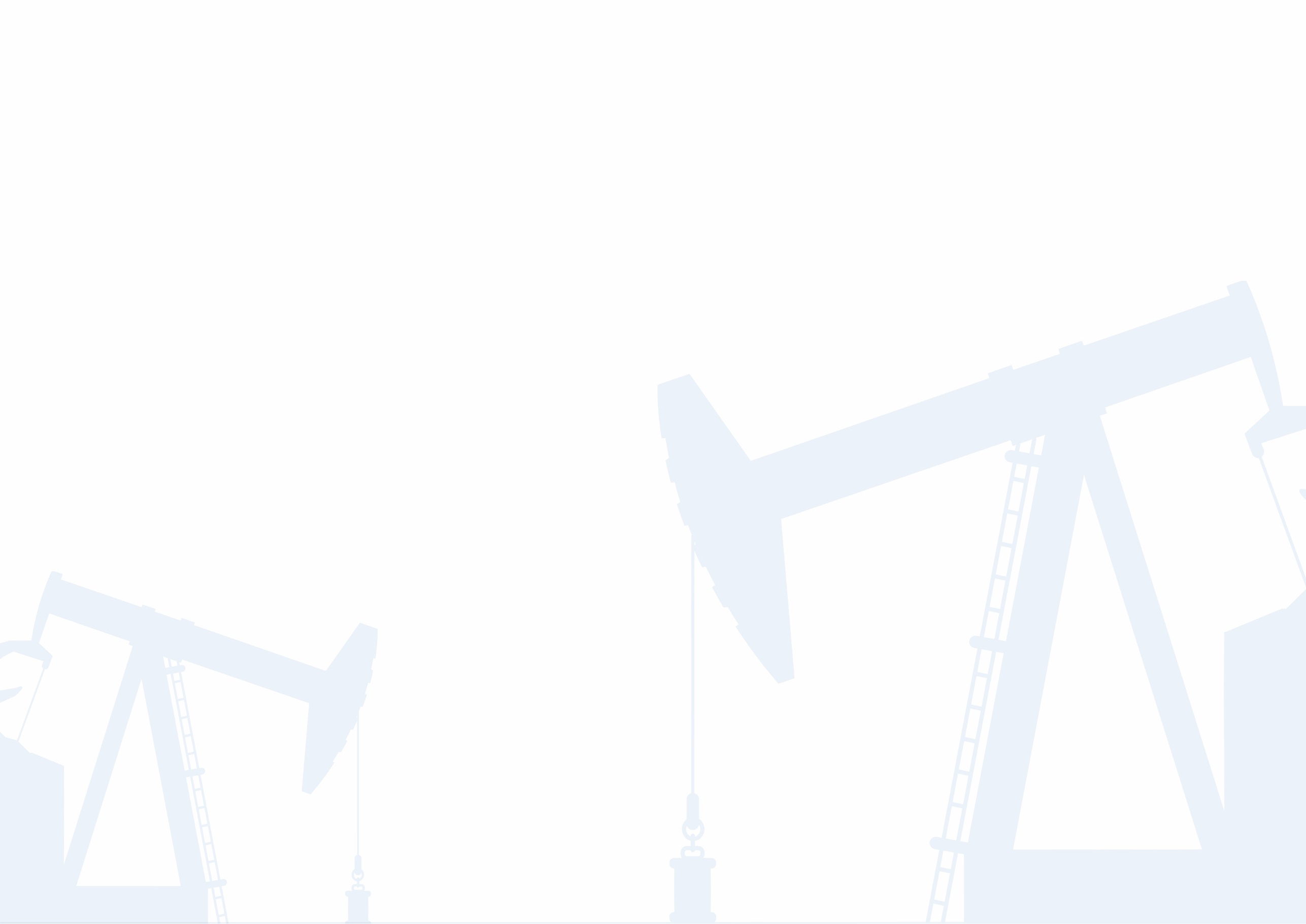 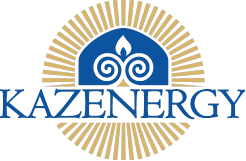 (жер қойнауын пайдаланушылардың қаражаты есебінен, тел.: 8 7172 794975, 8 708 2103242 www.kazenergy.com)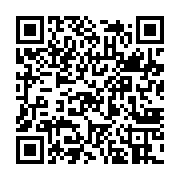 Конкурсқа қатысуға рұқсат беру үшін құжаттарды қабылдау және тіркеу ағымдағы жылдың 15 шілдесінен бастап жүзеге асырылады. Электрондық өтінімді grant.kazenergy.com сайтында жоғарыда көрсетілген мерзімде толтыру қажет. Кандидаттардың 
құжаттарын қарау құжаттарды қабылдау аяқталған күннен бастап 25 (жиырма бес) күнтізбелік күн ішінде жүзеге асырылады.Конкурсқа қатысу шарттары *:1) Қазақстан Республикасының азаматтығы.2) Оқу орнына шартсыз қабылдау немесе оқыту (білім алушыда қаржылық берешек болмаған кезде).3) Үлгерімінің келесі көрсеткіштерге сәйкестігі:- 80 балл және одан жоғары ҰБТ/КТ сертификаты;-  диплом бойынша кандидаттың үлгерімінің орташа балы бакалавриаттың 1 (бірінші) курсына түскен адамдар үшін кемінде 4,0 (5,0-ден);- бакалавриаттың 1 (бірінші) курсын аяқтаған үміткерлер үшін GPA кемінде 3,0 (В);- бакалавриаттың 2-3 (екінші, үшінші) курстарын аяқтаған кандидаттар үшін GPA кемінде 3,33 (В+);- Жоғары оқу орнынан кейінгі білім берудің кез келген курсында оқитын кандидаттар үшін GPA 3,33 (В+) кем емес.Қажетті құжаттар тізімі:1) Жеке сәйкестендіру нөмірі (ЖСН) көрсетілген жеке куәліктің/туу туралы куәліктің/паспорттың көшірмесі.2) Алдыңғы білім алғанын растайтын құжаттың және үлгерім балының (ҰБТ/КТ сертификатының не дипломның) көшірмесі – 1 (бірінші) курсқа түскендер үшін және білім алушылар үшін – алдыңғы оқу жылы үшін GРА көрсетілген транскрипт (білімді бағалаудың өзге жүйесі болған жағдайда, бакалавриаттың 1 (бірінші) курсын аяқтағандар үшін кемінде 3,0 (B) GРА-ға баламалы үлгерім туралы оқу бөлімі куәландырған анықтаманы ұсыну; бакалавриаттың 2-3 (екінші, үшінші) курсын аяқтаған адамдар үшін кемінде 3,33 (В+), сондай-ақ жоғары оқу орнынан кейінгі білімнің барлық курстарында оқитын адамдар үшін GРА кемінде 3,33 (В+).3) Отбасы құрамы туралы анықтама (тек көп балалы отбасылар үшін).4) Көрсетілген санаттардың біреуін (немесе бірнешеуін) құжаттық растау, олар болған жағдайда: аз қамтылған және (немесе) толық емес отбасы, жетім, мүгедек. 5) Қол қойылған (оқу орнының ресми бланкісінде немесе мөрімен расталған) оқуға қабылдау туралы/оқу туралы анықтама (Заңды тұлғалардың төлеуі үшін 1 (бір) оқу жылындағы оқу құны, оқу курсы мен нысаны, қаржылық берешегінің жоқтығы көрсетіледі).6) Конкурстарға, олимпиадаларға және т. б. қатысу туралы куәландыратын құжаттардың көшірмелері (бар болса).Подписано11.07.2022 16:08 Абытов Фархат ХакымжановичДействителен  Уникальное имя владельца:  АБЫТОВ ФАРХАТ  Дата начала:  2021-08-26 10:15:47 (+06)  Дата окончания:  2022-08-26 10:15:47 (+06)  Серийный номер:  276128412513484109972618364956931348012614417887  Субъект:  EMAILADDRESS=F.ABYTOV@KAZENERGY.COM, GIVENNAME=ХАКЫМЖАНОВИЧ, OU=BIN051140006905, O="ОБЪЕДИНЕНИЕ ЮРИДИЧЕСКИХ ЛИЦ \"КАЗАХСТАНСКАЯ АССОЦИАЦИЯ ОРГАНИЗАЦИЙ НЕФТЕГАЗОВОГО И ЭНЕРГЕТИЧЕСКОГО КОМПЛЕКСА \"KAZENERGY\"", C=KZ, SERIALNUMBER=IIN890625301208, SURNAME=АБЫТОВ, CN=АБЫТОВ ФАРХАТ  Издатель:  CN=ҰЛТТЫҚ КУӘЛАНДЫРУШЫ ОРТАЛЫҚ (GOST), C=KZ 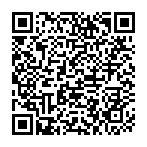 Данный электронный документ DOC24 ID KZ1C555202210008157AA0D3D8 подписан с использованием электронной цифровой подписи и отправлен посредством информационной системы «Казахстанский центр обмена электронными документами» Doculite.kz.Для проверки электронного документа перейдите по ссылке: https://doculite.kz/landing?verify=KZ1C555202210008157AA0D3D8 * Жұмыс органы және (немесе) Комиссия қосымша құжаттарды сұратуға құқылы. 2022-2023 оқу жылында өтінімдер техникалық және кәсіптік, орта білімнен кейінгі білім берудің неғұрлым сұранысқа ие мамандықтары мен біліктіліктерінің, жоғары және жоғары оқу орнынан кейінгі білімі бар кадрларды даярлау бағыттарының тізіміне (бұдан әрі – тізім) сәйкес қабылданады. 2021-2022 оқу жылында тізімге енбеген мамандықтар мен білім беру бағдарламалары бойынша қаржыландырылған студенттер конкурстың барлық критерийлеріне сәйкес келген жағдайда конкурстық іріктеуге қатысуға мүмкіндігі бар.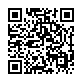 Тип документаИсходящий документНомер и дата документа№ 523-И от 11.07.2022 г.Организация/отправительОБЪЕДИНЕНИЕ ЮРИДИЧЕСКИХ ЛИЦ «КАЗАХСТАНСКАЯ АССОЦИАЦИЯ ОРГАНИЗАЦИЙ НЕФТЕГАЗОВОГО И ЭНЕРГЕТИЧЕСКОГО КОМПЛЕКСА «KAZENERGY»Получатель (-и)ИНЫЕ ОРГАНИЗАЦИИЭлектронные цифровые подписи документа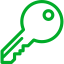 Подписано:  Время подписи: 11.07.2022 15:12ОБЪЕДИНЕНИЕ ЮРИДИЧЕСКИХ ЛИЦ "КАЗАХСТАНСКАЯ АССОЦИАЦИЯ ОРГАНИЗАЦИЙ НЕФТЕГАЗОВОГО И ЭНЕРГЕТИЧЕСКОГО КОМПЛЕКСА "KAZENERGY"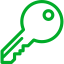 Подписано:  АБЫТОВ ФАРХАТMIIVmwYJ...v4WH5Xc0hВремя подписи: 11.07.2022 16:08ОБЪЕДИНЕНИЕ ЮРИДИЧЕСКИХ ЛИЦ "КАЗАХСТАНСКАЯ АССОЦИАЦИЯ ОРГАНИЗАЦИЙ НЕФТЕГАЗОВОГО И ЭНЕРГЕТИЧЕСКОГО КОМПЛЕКСА "KAZENERGY"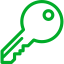 Подписано:  САТЕНОВА АСЕЛЬMIIV2QYJ...JGXW1itU=Время подписи: 11.07.2022 16:30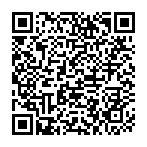 Данный документ согласно пункту 1 статьи 7 ЗРК от 7 января 2003 года N370-II «Об электронном документе и электронной цифровой подписи», удостоверенный посредством электронной цифровой подписи лица, имеющего полномочия на его подписание, равнозначен подписанному документу на бумажном носителе.